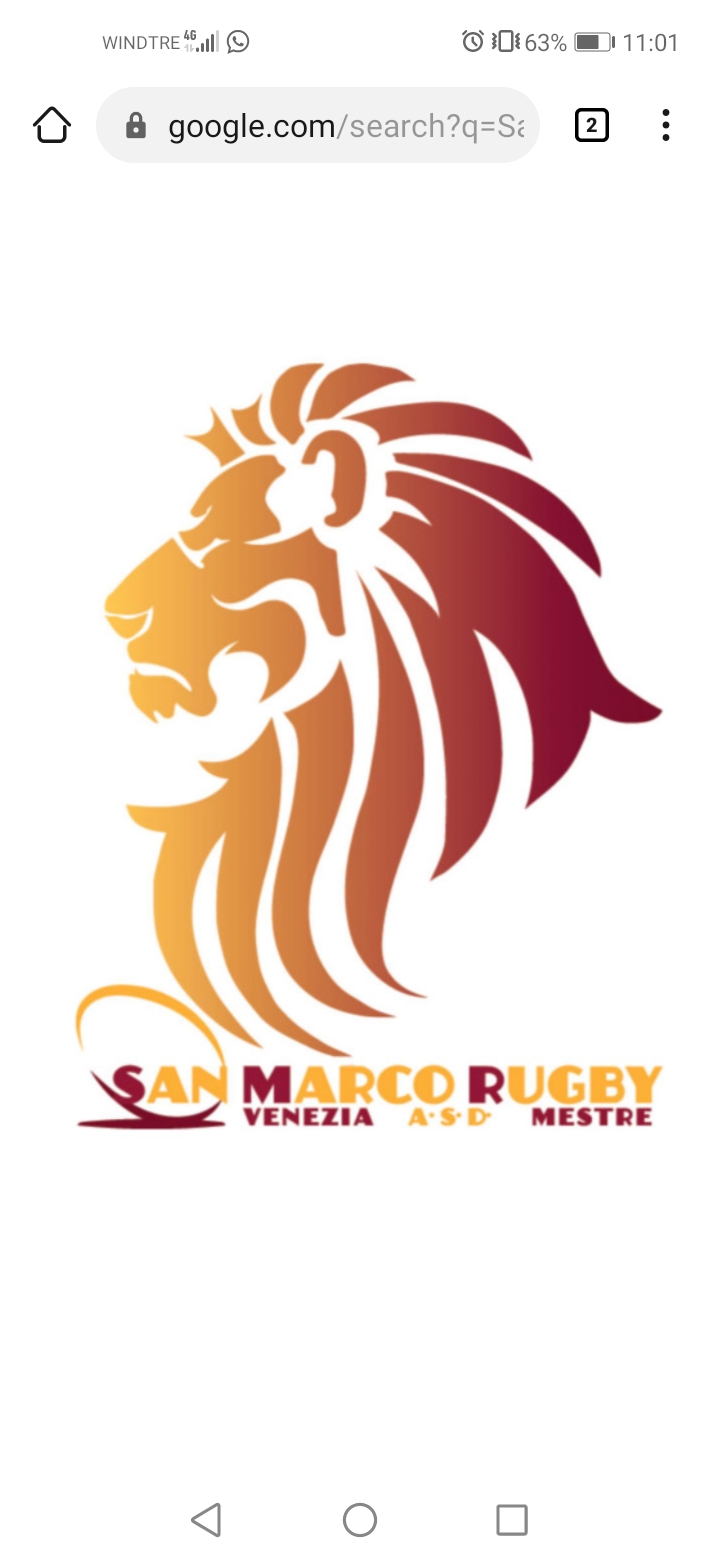 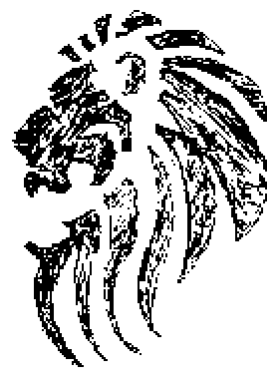 Mia copiatura da originale. Più piccolo e più difficile copiare ( come si dovrebbe ).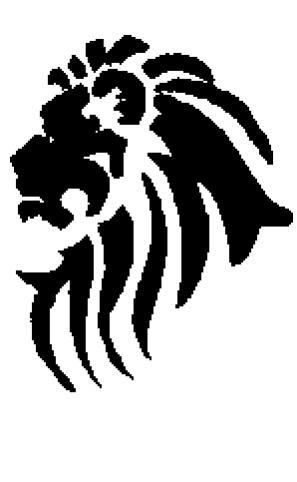 Questo è quanto ho io con il pirografo ho ottenuto.	Eh! Quando sono ottantre gli anni,	Non si possono evitare i danni.	E se le tue man son tremanti	Sta’ sicuro: gli errori saran tanti.		Mestre 8.9.2020Carissimo Leonardo,forse con un legno più grande ( che non ho )  avrei potuto fare meglio. Ma non so come procurarmelo.Con amicizia ti saluto.	P. Secondo